ПРОГРАММАНАУЧНО-ТЕХНИЧЕСКОЙ КОНФЕРЕНЦИИ,посвященной 110-летию академика Ивана Степановича Мелехова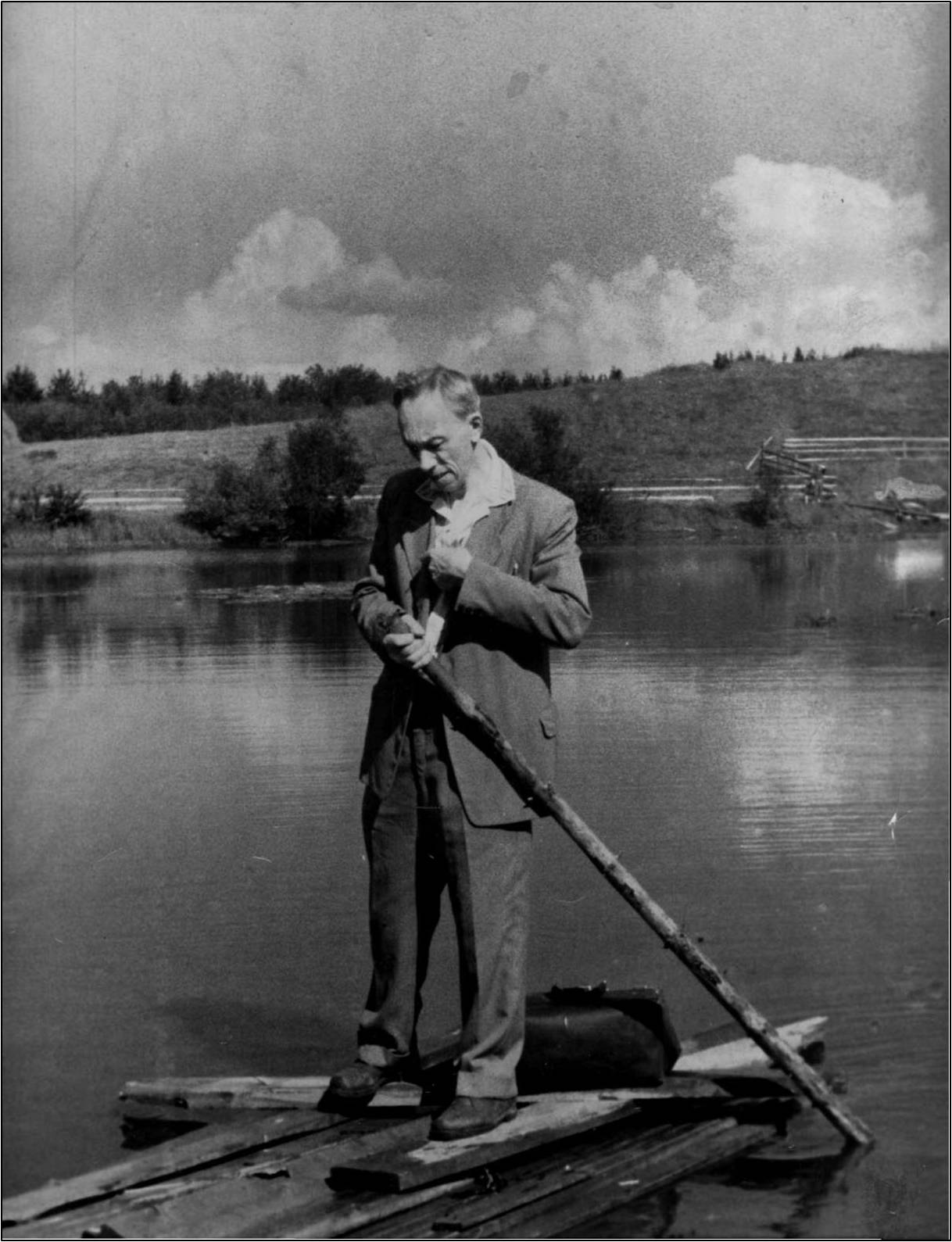 14 октября 2015 г. (зал Учёного Совета МГУЛ)930 Регистрация.1000	 Начало научно-технической конференции.Санаев Виктор Георгиевич (ректор МГУЛ), приветствие.Обливин Александр Николаевич (президент МГУЛ), вступительное слово.Коротков Сергей Александрович (заведующий кафедрой Лесоводства и подсочки леса), доклад «Динамическая стабильность лесных сообществ – элемент динамической типологии леса».Моисеев Николай Александрович (академик РАН), доклад «К памяти И.С. Мелехова в связи с 110-летием со дня его рождения».Кожухов Николай Иванович (академик РАН), Обыденников Виктор Иванович (профессор кафедры Лесоводства МГУЛ), доклад «Идеи и концепции академика И.С. Мелехова и развитие их учениками и последователями, МЛТИ – МГУЛ».Родин Сергей Анатольевич (ФБУ ВНИИЛМ, зам. директора по научной работе, доктор с/х наук, профессор, академик РАН), Родин Анатолий Родионович (профессор кафедры Искусственного лесовыращивания и механизации, доктор с/х наук, академии Международной академии наук высшей школы), доклад «Типология вырубок – научная и практическая основа искусственного лесовосстановления». Липаткин Владимир Александрович (декан ФЛХ), доклад «К вопросу об ограничениях на рубки обновления в Подмосковье в связи с массовым усыханием еловых лесов». Тепляков Виктор Константинович (профессор Сеульского государственного университета) (содокладчик: проф., директор ИСИЛ МГУЛ Шалаев В.С.), доклад «Иван Степанович Мелехов и ИЮФРО».1200 	кофе-брейкГиряев Михаил Дмитриевич (заведующий кафедрой Лесоустройства и охраны леса МГУЛ), доклад «Лесоводственные и законодательные аспекты проектирования выборочных рубок в защитных лесах».Дроздов Игорь Иванович (профессор  кафедры Искусственного лесовыращивания и механизации лесохозяйственных работ), доклад «Академик И.С. Мелехов инициатор лесной интродукции».Хлюстов Виталий Константинович (профессор кафедры лесоводства и мелиорации ландшафтов РГАУ-МСХА им. К.А. Тимирязева) (соавторы: Лебедев А.В., Устинов М.М.), доклад «Лесотипологическое программирование оптимального режима лесопользования в конкретном древостое».Обыдёнников Виктор Иванович (профессор кафедры Лесоводства МГУЛ), Ломов Виктор Дмитриевич (профессор кафедры Лесоводства МГУЛ), Волков  Сергей Николаевич (доцент кафедры Лесоводства и подсочки леса), доклад «Особенности организационно-технических элементов лесоводственных систем».Сидоренков Виктор Михайлович (заведующий отделом лесоводства, лесоустройства и лесной таксации ФБУ ВНИИЛМ), доклад «Возможности применения геоинформационных технологий в решении задач лесного хозяйства».Коршунов Николай Александрович (Заведующий кафедрой ВИПКЛХ), доклад «Охрана лесов от пожаров. Современный уровень».Кормилицина Ольга Васильевна (заведующая кафедрой Почвоведения МГУЛ), доклад «Воспоминание о И.С. Мелехове».Желдак Владимир Иванович (зав. лабораторией лесоводства и управления лесами ФБУ ВНИИЛМ), доклад «Концептуальные вопросы инновационного развития и интенсификации лесоводства».Трубин Дмитрий Владимирович (главный лесничий Архангельского управления лесами), доклад «Мир академика Мелехова: Жаровиха, Архангельск, семья, земляки, беломорская тайга».Салтыков Андрей Николаевич (зам. директора по науке НП «Смоленское Поозерье») (содокладчик: Ватлина Тамара Валентиновна), доклад «Естественное возобновление сосны в степной, лесостепной и зоне хвойно-широколиственных лесов Европейской части России и Украины».Киселева Вера Владимировна (зам. директора по научной работе ФГБУ национальный парк «Лосиный остров»), доклад «Динамика типов леса в национальном парке «Лосиный остров» в ХХ столетии».Николаев Дмитрий Константинович (Научный сотрудник Института Лесоведения) (соавтор: Глазунов Юрий Борисович), доклад «Д.К. Николаев, Ю.Б. Глазунов. Методика картирования точечных объектов на пробных площадях с помощью ультразвуковых и лазерных дальномеров».Некипелова Екатерина Федоровна, Виталий Васильевич Петрик, Юлия Игоревна Поташева (Северный (Арктический) федеральный университет имени М.В. Ломоносова), доклад «Влияние рекреации на состояние подлеска».Дробышев Юлий Иванович, Гунин Петр Дмитриевич, Бажа С.Н. (Институт проблем экологии и эволюции им. А.Н.Северцова), доклад «Экспансия Caragana spinosa в лесные экотопы Западного Хангая».Войтюк Маргарита Михайловна (д-р экон. наук, канд. с./х. наук, заведующий отделом, главный научный сотрудник ФГБНУ «Росинформагротех»), доклад «Оптимизация лесопользования в рекреационных зонах сельского туризма».Жидков Андрей Николаевич (зам. заведующего отделом экологии леса ВНИИЛМ), доклад «Трансформации ландшафта и почв Битцевского лесопарка».Ромашкин Дмитрий Юрьевич, Чубугина Ирина Владимировна, Радин Александр Игоревич, Раздайводин Андрей Николаевич (ВНИИЛМ), доклад: «Использование индекса флуктуирующей асимметрии для биоиндикационной оценки биологической устойчивости лесов в зонах радиоактивного загрязнения».Стоноженко Леонид Валерьевич (доцент кафедры Лесоустройства и охраны леса), Найдёнова Екатерина Васильевна (аспирант кафедры Лесоустройства и охраны леса), Роганова Светлана Александровна (МГУЛ), доклад «Исследование строения и формы насаждений защитных лесов».1500  Памятная посадка деревьев1530 Торжественный обед15 октября 2015 г. (ауд. 2405)Данилов Дмитрий Александрович (ФБГНУ Ленинградский НИИСХ «Белогорка») (содокладчики: Беляева Наталия Валерьевна, Зайцев Дмитрий Андреевич), доклад «Запас и плотность древесины насаждений сосны в черничном осушенном типе леса».Колмукиди Светлана Валерьевна (Всероссийский научно-исследовательский агролесомелиоративный институт), доклад «Некрозные болезни лиственных насаждений г. Волгограда». Титов Алексей Павлович (доцент кафедры Лесоводства и подсочки леса), Тибуков Алексей Викторович (доцент кафедры ЛА и СПС), доклад «Стационарный участок опытных рубок леса для научных исследований в Огудневском лесничестве».Тибуков Алексей Викторович (доцент кафедры ЛА и СПС) (соавторы: Титов Алексей Павлович, Никитин Федор Александрович), доклад «Многолетние исследования последствий сплошных рубок».Стоноженко Леонид Валерьевич (доцент кафедры Лесоустройства и охраны леса) (соавторы: Киселева Вера Владимировна, Коротков Сергей Александрович), доклад «Естественное возобновление в подзоне хвойно-широколиственных лесов (на примере Щелковского учебно-опытного лесхоза, Национальных парков «Лосиный остров» и «Угра»)».Костенчук Николай Арнольдович (Приокско-Террасный заповедник), доклад «Основные черты динамики типов лесных насаждений в Приокско-Террасном заповеднике».Шишкина Анна Александровна, доклад «Грибные болезни ели на пробных участках ИЛАН РАН в Ярославской области».Шишкина Анастасия Александровна, доклад «Грибные болезни сосны в культурах Серебряноборского лесничества Московской области».Скородумов Павел Владимирович, доклад «Смена основных лесообразующих пород в НП «Лосиный остров»».Чернявин П.В. (директор государственного природного заповедника «Кологривский лес»), доклад «Некоторые аспекты фенотипической структуры старовозрастных ельников заповедника «Кологривский лес»».Бараненкова Анастасия Алексеевна, доклад «Почвенные факторы устойчивости ельников».Грек Виктор Степанович (Ведущий научный сотрудник отдела экономики, инвентаризации и восстановления лесов ФБУ «ДальНИИЛХ) (соавторы: Шелогаев Геннадий Дмитриевич, Елпанова Александра Борисовна), доклад «Создание и использование лесных стационарных объектов в Хехцирском лесничестве Хабаровского края».Стоноженко Леонид Валерьевич (доцент кафедры Лесоустройства и охраны леса), Деева Алина Константиновна (старший преподаватель кафедры лесоустройства и охраны леса), доклад «К вопросу регулирования лесных отношений в лесах Московской области при организации рекреационного лесопользования».Васильев Сергей Борисович (заведующий кафедрой Искусственного лесовыращивания и механизации лесохозяйственных работ), доклад «Интродукция сосны кедровой сибирской на техногенных ландшафтах Подмосковья».Котов Алексей Александрович (проф. каф. искусственного лесовыращивания и механизации лесохозяйственных работ), доклад «Влияние относительной скорости скольжения контактора при химическом уходе на степень изреживания нежелательной древесной растительности».Иванов Николай Георгиевич (доцент кафедры Лесоустройства и охраны леса) (соавтор: Мельникова Анастасия Евгеньевна), доклад «Теоретические и практические аспекты использования полнотомера Биттерлиха в смешанных древостоях».Савицкий Алексей Анатольевич (декан ФЭиВС) (соавторы: Колотов С.М., Покладова Н.В.), доклад «Инвестиционная деятельность в лесном секторе России: Современное состояние, перспективы развития».Андреева Алла Евгеньевна, к.б.н. (МГУ им. Ломоносова), доклад «Проблемы формирования основ биологической грамотности у современных школьников».Ильинцев Алексей Сергеевич (ФГАОУ ВПО «Северный (Арктический) федеральный университет им. М.В. Ломоносова»), (соавторы: Третьяков С.В., Ершов Р.А., Демиденко С.А., Богданов А.П.), доклад «Динамика смешанных сосново-еловых древостоев после проведения первого приема длительно-постепенной рубки в Архангельской области».Ч. Дугаржав, Ч.Доржсурэн, З. Цогт, Ж. Цогтбаатар, С.Н. Бажа, П.Д. Гунин, С.В. Концов, доклад «Опыт восстановления горных лиственничных лесов, погибших в результате вспышки сибирского шелкопряда».Колганихина Галина Борисовна (к.б.н., с.н.с. Института лесоведения РАН), доклад «Состояние и грибные болезни насаждений национального парка «Плещеево озеро»».Громова Анна Валерьевна, доклад «Дипломный архитектурный проект деревообрабатывающего комбината замкнутого цикла в Красноярском крае. Комплексный взгляд на современную лесную промышленность с позиции архитектуры».Георгиев Г.Р. (Республика Болгария) доклад «Устойчивое лесоуправление в камчийских пойменных лесах».Колмукиди Светлана Валерьевна, Крюкова Елена Андреевна, Скуратов Илья Владимирович (ФГБНУ «ВНИАЛМИ»), доклад «Патогеноустойчивость главных древесных видов и форм в лесоразведении Нижнего Поволжья».Иванов Сергей Константинович (аспирант кафедры Лесоводства и подсочки леса), доклад «Тенденции смены пород в хвойных насаждениях северо-восточного Подмосковья».Анисочкин Григорий Вячеславович (старший преподаватель кафедры Лесоустройства и охраны леса), доклад: «Продуктивность лесов Российской Федерации и их влияние на формирование климатических условий».